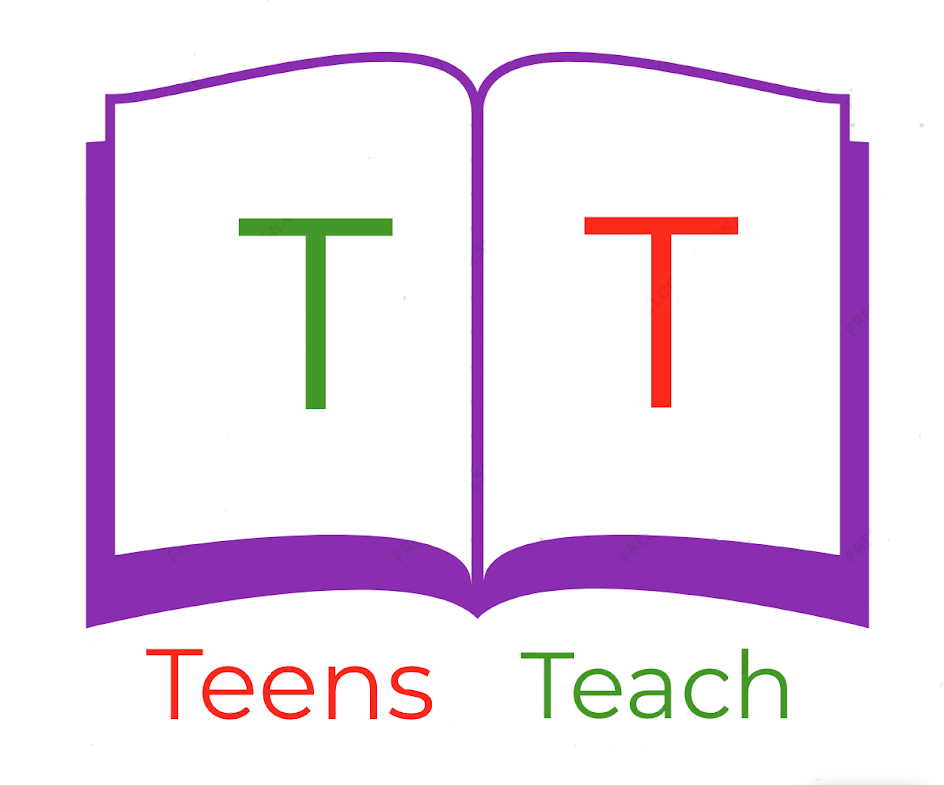 Jugendliche unterrichten Deutsch und mehr Änder jeden satz in den Futur:	Beispiel:		Er ist in die Schule gegangen → Er wird in die Schule gehenIch kaufe ein Motorrad._________________________ Sie hat mich angerufen.	_________________________Wir waren im Kino.	_________________________Österreich ist im Sommer sehr warm.	_________________________Das Buch hat mir gefallen.	_________________________Ich esse ein Eis.	_________________________Die Blumen waren schön.	_________________________Wir waren hungrig.	_________________________Mein Bruder war traurig.	_________________________Der Vater war einkaufen.	_________________________